Тема 10. Міжгалузеві господарські комплекси та регіональні особливості їх розвитку і розміщення: соціальний комплекс; транспортний комплекс і зв’язок; агропромисловий комплекс.1. Соціальний комплекс.2. Транспортний комплекс і зв’язок.3. Агропромисловий комплекс.1. Соціальний комплекс.Розвиток суспільного виробництва підпорядковується головній меті — найбільш повному задоволенню постійно зростаючих потреб всіх членів суспільства. Чим вищими є темпи соціально-економічного розвитку, тим динамічніше змінюються людські потреби і сама структура життєвих благ, покликаних їх задовольняти та забезпечувати всебічний і гармонійний розвиток особистості.Як суть, так і класифікація соціального комплексу розглядаються науковцями по-різному.За формою соціальний комплекс є сукупністю підприємств різних форм власності і різних галузей, об'єднаних функцією виробництва послуг для населення. За змістом соціальний комплекс є складною, багаторівневою, ієрархічною системою, що включає елементи різного ступеня розвитку, масштабності, функціонального призначення. Як явище соціальний комплекс є певним способом задоволення потреб населення в послугах. Суть соціального комплексу полягає у задоволенні потреб населення в особливому соціально-економічному продукті — послугах. Таким чином, загальним для всіх елементів соціального комплексу, всіх галузей, підприємств, об'єктів є критерій "задоволення потреб в послугах".Особливістю галузей соціального комплексу є територіальна локалізація споживання послуг.Однією з найповніших класифікацій соціального комплексу є класифікація на основі класифікації інфраструктури, запропонованої Є.Г. Лаптєвою (рис. 1).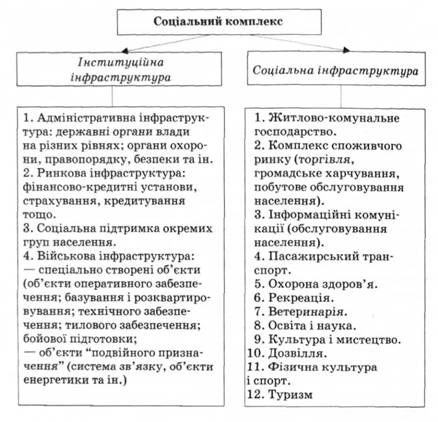 Рис. 1. Функціональний склад соціального комплексуСоціальний комплекс, задовольняючи потреби населення в культурних цінностях, освіті, охороні здоров'я, комунальному обслуговуванні тощо, все більше впливає на виробництво матеріально-речового багатства шляхом прискорення науково-технічного прогресу, створення необхідних передумов для підвищення рівня зайнятості у суспільному виробництві та раціонального використання трудового потенціалу, забезпечення розширеного відтворення робочої сили, удосконалення структури вільного часу робітників. Водночас розвиток соціальної сфери сприяє розв'язанню таких соціальних завдань, як формування гармонійно розвиненої особистості, ліквідація культурно-побутових суперечностей між містом і селом, між соціальними групами населення і районами країни.2. Транспортний комплекс і зв’язок.Транспорт — одна з найважливіших галузей інфраструктури. Він забезпечує виробничі й невиробничі потреби національної економіки і населення в усіх видах перевезень, а також зв'язок між галузями господарства, містом і селом, окремими районами країни, сприяє територіальному поділу праці, е активним чинником економічної спеціалізації господарства окремих районів, неможливої без обміну продукцією. Транспорт має сприяти якнайшвидшій інтеграції України в загальноєвропейську економічну систему.За призначенням виділяють транспорт загального користування (для перевезення готової продукції, сировини та напівфабрикатів з місць виробництва до пунктів споживання або подальшої переробки, задоволення потреб населення у просторовому переміщенні з виробничою або приватною метою), відомчий (внутрішньовиробничий, внутрішньо-будівельний, внутрішньогосподарський, внутрішньозаводський і внутрішньо-портовий) та особистого призначення.Розрізняють також транспорт наземний (залізничний, автомобільний, гужовий, в'ючний), водний (морський, річковий, озерний), повітряний та трубопровідний.Усі види транспорту є складовими єдиної транспортної системи — територіального поєднання взаємозв'язаних видів транспорту, які, взаємодіючи, найповніше задовольняють потреби народного господарства й населення у перевезеннях вантажів і пасажирів.Роботу всіх видів транспорту забезпечує транспортна інфраструктура — економічно збалансована сукупність шляхів сполучення, рухомого складу, засобів управління і зв'язку, різноманітного технічного обладнання. Ефективність її функціонування визначається рівнем економічного збалансування усіх її складових, якого можна досягти лише за раціонального розподілу загального обсягу перевезень між окремими видами транспорту залежно від сфери найвигіднішого використання кожного з них. Просторова залежність транспортних мереж від розміщення продуктивних сил впливає на територіальну організацію транспорту в цілому, його складових і навпаки — від територіальної організації транспортного комплексу залежить розміщення продуктивних сил. Це яскраво виявляється в існуванні первинних форм просторового розосередження транспорту — транспортних вузлів, пунктів.Транспортний вузол — це комплекс транспортних споруд у пункті, де сходяться, перетинаються або розгалужуються не менш як три лінії одного чи двох видів магістрального транспорту, котрі, взаємодіючи, обслуговують транзитні та місцеві перевезення вантажів і пасажирів. Залежно від видів транспорту, що стикаються, розрізняють вузли залізнично-автошляхові (Львів, Харків), залізнично-водно-автошляхові (Одеса, Київ, Миколаїв, Херсон) і водно-автошляхові (Ялта, Алушта, Канів). У кожному з них може бути ще й повітряний та трубопровідний транспорт.В Україні розвинені всі види транспорту. На 10 тис. км2 території припадає 372 км залізничних колій, 78 км внутрішньо-водних, 1933 км автомобільних шляхів з твердим покриттям.3. Агропромисловий комплекс.Агропромисловий комплекс України є складовою національного господарства та виступає єдиною цілісною виробничо-економічною системою, що об'єднує низку сільськогосподарських, промислових, науково-виробничих і навчальних галузей, спрямованих на одержання, транспортування, зберігання, переробку та реалізацію сільськогосподарської продукції. За своїм складом та структурою він відрізняється від інших міжгалузевих комплексів і визначає соціально-економічний розвиток країни, рівень життя населення, продовольчу безпеку та забезпечення промисловості сільськогосподарською сировиною. Для АПК головним засобом виробництва є земля, на якій вирощується сільськогосподарська продукція та сировина для виробничого та невиробничого споживання.Проте на сьогодні суттєво порушена адміністративно-організаційна структура агропромислового комплексу. Відтак найважливішим завданням державної аграрної політики є трансформація та оптимізація з урахуванням сучасних ринкових умов та світових тенденцій.Головним завданням, що стоїть перед галузями АПК, є зростання обсягів сільськогосподарського виробництва, надійне забезпечення країни продуктами харчування та сільськогосподарською сировиною, об'єднання зусиль усіх галузей комплексу для одержання високих економічних показників і вихід на світовий ринок.Агропромисловий комплекс використовує 90—95 % сільськогосподарських угідь, 50 % водних і ЗО % трудових ресурсів, в ньому зосереджено 25—30 % основних фондів, використовується 10—15 % загальнонаціональних інвестицій. В експортному потенціалі країни його частка становить близько 25 %. Виробничий потенціал аграрної сфери на початок 2007 р. охоплював 41,7 млн га сільськогосподарських угідь, з них 32,4 млн га ріллі.За обсягами продукції та часткою у ВВП України АПК поступається лише металургійному та паливно-енергетичному комплексам, а за кількістю зайнятих у ньому працівників і соціальною значущістю займає провідне місце.Характерною особливістю структури сільськогосподарських угідь е висока частка орних земель (близько 78 %). Інші площі використовуються під багаторічні насадження (2,7 %), сінокоси (5,1 %) і пасовища (11,4 %). Найбільше розорані сільськогосподарські угіддя в Лісостеповій зоні, а найменше — на Поліссі, де майже третину площ сільськогосподарських угідь займають природні кормові угіддя.Найважливішою ланкою АПК, другою за значущістю галуззю матеріального виробництва України є багатогалузеве сільське господарство.Проте економічні можливості аграрного сектору України використовуються не повністю. Економічні реформи проводяться повільно та поки що не забезпечили підвищення ефективності і продуктивності праці. Обсяги виробництва продукції, інвестиції та технологічний рівень сільського господарства знижуються, проте помітні певні позитивні зрушення в аграрному секторі. Багато колишніх колгоспів і радгоспів після реорганізації земельних і виробничих відносин адаптувались до вимог ринкової економіки.Структура АПК і форми організації На сучасному етапі розвитку продуктивних сил суспільства велике значення у збільшені виробництва продукції рослинництва і тваринництва мають досягнення науково-технічного прогресу, розробка та впровадження високоефективних науково обґрунтованих систем ведення сільського господарства, спеціалізація та раціональне використання матеріальних, фінансових і трудових ресурсів.До складу АПК входять три взаємопов'язаних сфери:— сільське господарство, яке формує сировинну базу АПК;— галузі, що виробляють засоби виробництва та обслуговування АПК;— галузі зі збереження, переробки та реалізації сільськогосподарської продукції (рис. 1).Головною ланкою АПК є сільське господарство, яке охоплює рослинництво і тваринництво та створює сировинну базу для переробної промисловості. Другою ланкою є галузі, що виробляють засоби виробництва та обслуговують АПК — сільськогосподарське машинобудування (комбайни, трактори, сівалки, зрошувальні системи, обладнання для сховищ, харчової та легкої промисловостей тощо), хімічна промисловість (виробництво 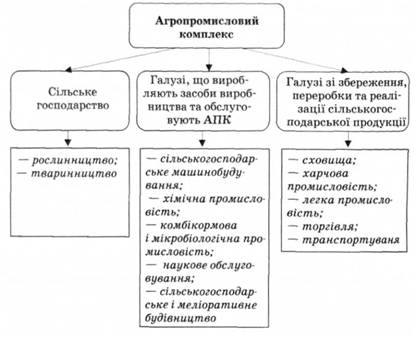 Рис. 1.  Галузева структура АПКзасобів захисту рослин, мінеральних добрив, фарбників і консервантів), комбікормова та мікробіологічна промисловість, виробництво тари, спеціального устаткування та приладів для АПК, наукове обслуговування, сільськогосподарське та меліоративне будівництво. Третьою ланкою АПК є галузі, що займаються зберіганням, переробкою та реалізацією сільськогосподарської продукції, вони включають підприємства легкої та харчової промисловостей, сховища, транспортні засоби, торгівлю.За сучасних умов для успішного розвитку всіх галузей АПК створюються нові форми організації агропромислового виробництва — агропромислові об'єднання, товариства з обмеженою відповідальністю, агрокомбінати, агрофірми, асоціації, селянські (фермерські) господарства, приватні сільськогосподарські підприємства, виробничі й науково-виробничі системи. В окремих областях України створені й успішно діють агропромислові об'єднання. До їх складу входять на добровільних засадах міжгосподарські підприємства, підприємства й організації з обслуговування сільськогосподарського виробництва і переробки сировини, а також підприємства торгівлі, які реалізують вироблену продукцію.Агропромислові комбінати е виробничо-економічними формуваннями, головне завдання яких полягає в об'єднанні зусиль усіх підприємств і організацій, котрі входять до їх складу, щодо забезпечення виробництва, заготівлі, переробки й реалізації сільськогосподарської продукції та високоякісних продовольчих товарів.Створюються асоціації кооперативів з виробництва м'яса і м'ясопродуктів, молока та молокопродуктів, цукрових буряків і цукру, соняшнику й олії тощо. Основними виробничими одиницями асоціації є первинні кооперативи орендаторів з виробництва сільськогосподарської продукції і надання різних послуг.У розв'язанні актуальних проблем аграрного сектору більш активну роль мають відігравати усі форми господарювання на землі — колективні сільськогосподарські підприємства, орендні, фермерські, сімейні господарства тощо. Чинники просторової організації АПК Великий вплив на формування АПК України мають суспільно-географічні чинники, зокрема рівень господарського освоєння території, науково-технічний прогрес, потреби населення в продуктах харчування, характер розселення і рівень забезпечення трудовими ресурсами.Водночас велике значення, особливо для розміщення та спеціалізації сільського господарства, мають природно-географічні чинники. Під впливом природних умов формується територіальна структура АПК України.Серед природнокліматичних чинників найважливішими є агрокліматичні, ґрунтові та водні ресурси.Враховуючи те, що в Україні сільське господарство поступається промисловості як за щільністю основних виробничих фондів, так і за обсягом виробництва товарної продукції, в країні переважає промислово-сільськогосподарський тип освоєння території. Важливою складовою освоєння території України є рівень розвитку інфраструктури території, особливо комунікаційної. Від територіальної організації інфраструктури, розгалуженості транспортної мережі, її технічного стану, напряму транспортних шляхів залежать особливості територіальної організації АПК і взаємозв'язок між його основними ланками.Одним із вагомих чинників, що впливають на формування та територіальну організацію АПК і споживання його кінцевої продукції, є характер розселення, густота сільського населення та рівень забезпеченості трудовими ресурсами.Різні природно-географічні зони України нерівномірно забезпечені трудовими ресурсами. Внаслідок цього одні регіони України мають надлишок трудових ресурсів у сільському господарстві, а іншим їх бракує. Найкраще забезпечені трудовими ресурсами лісостепові області, де найвищою є густота сільського населення. Найбільша потреба в трудових ресурсах відчувається у степових областях, де густота сільського населення найменша.